Hadiipari mérnöki mesterképzésbe való felvételhez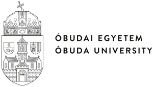 Kreditelismerési kérelemteljes kreditértékűként nem elfogadható előzmény szakok esetén mesterképzésbe való felvételhezKreditelismerési kérelemteljes kreditértékűként nem elfogadható előzmény szakok esetén mesterképzésbe való felvételhezKreditelismerési kérelemteljes kreditértékűként nem elfogadható előzmény szakok esetén mesterképzésbe való felvételhezKreditelismerési kérelemteljes kreditértékűként nem elfogadható előzmény szakok esetén mesterképzésbe való felvételhezKreditelismerési kérelemteljes kreditértékűként nem elfogadható előzmény szakok esetén mesterképzésbe való felvételhezKreditelismerési kérelemteljes kreditértékűként nem elfogadható előzmény szakok esetén mesterképzésbe való felvételhezKreditelismerési kérelemteljes kreditértékűként nem elfogadható előzmény szakok esetén mesterképzésbe való felvételhezKreditelismerési kérelemteljes kreditértékűként nem elfogadható előzmény szakok esetén mesterképzésbe való felvételhezA jelentkező személyes adataiA jelentkező személyes adataiA jelentkező személyes adataiA jelentkező személyes adataiA jelentkező személyes adataiA jelentkező személyes adataiA jelentkező személyes adataiA jelentkező személyes adataiNév:Név:Név:Születési név:Születési név:Születési név:Születési hely, dátum:Születési hely, dátum:Születési hely, dátum:Anyja neve:Anyja neve:Anyja neve:Bejelentett (állandó) lakcíme:Bejelentett (állandó) lakcíme:Bejelentett (állandó) lakcíme:Tartózkodási címe:Tartózkodási címe:Tartózkodási címe:Értesítési címe:Értesítési címe:Értesítési címe:Elektronikus levélcíme:Elektronikus levélcíme:Elektronikus levélcíme:Telefonszáma:Telefonszáma:Telefonszáma:Oktatási azonosító jele:Oktatási azonosító jele:Oktatási azonosító jele:A jelentkező jelenlegi/korábbi képzési adataiA jelentkező jelenlegi/korábbi képzési adataiA jelentkező jelenlegi/korábbi képzési adataiA jelentkező jelenlegi/korábbi képzési adataiA jelentkező jelenlegi/korábbi képzési adataiA jelentkező jelenlegi/korábbi képzési adataiA jelentkező jelenlegi/korábbi képzési adataiA jelentkező jelenlegi/korábbi képzési adataiJelenleg felsőoktatási intézmény hallgatója-e?Jelenleg felsőoktatási intézmény hallgatója-e?Jelenleg felsőoktatási intézmény hallgatója-e? Igen Nem Igen Nem Igen Nem Igen Nem Igen NemFelsőoktatási intézmény neve:Felsőoktatási intézmény neve:Felsőoktatási intézmény neve:Kar neve:Kar neve:Kar neve:Kar címe:Kar címe:Kar címe:Szak megnevezése:Szak megnevezése:Szak megnevezése:Finanszírozási forma:Finanszírozási forma:Finanszírozási forma:A(z)  mesterképzésbe való felvétel feltételeiA(z)  mesterképzésbe való felvétel feltételeiA(z)  mesterképzésbe való felvétel feltételeiA(z)  mesterképzésbe való felvétel feltételeiA(z)  mesterképzésbe való felvétel feltételeiA(z)  mesterképzésbe való felvétel feltételeiA(z)  mesterképzésbe való felvétel feltételeiA(z)  mesterképzésbe való felvétel feltételeiA jelentkezőnek a kredit megállapítása alapjául szolgáló korábbi tanulmányai során szerzett ismeretek – a nemzeti felsőoktatásról szóló 2011. évi CCIV. törvény 49. § (5) bekezdésében meghatározott – összevetése alapján elismerhető legyen legalább 30 kredit az alábbi ismeretkörök szerinti 50 kreditből.A jelentkezőnek a kredit megállapítása alapjául szolgáló korábbi tanulmányai során szerzett ismeretek – a nemzeti felsőoktatásról szóló 2011. évi CCIV. törvény 49. § (5) bekezdésében meghatározott – összevetése alapján elismerhető legyen legalább 30 kredit az alábbi ismeretkörök szerinti 50 kreditből.A jelentkezőnek a kredit megállapítása alapjául szolgáló korábbi tanulmányai során szerzett ismeretek – a nemzeti felsőoktatásról szóló 2011. évi CCIV. törvény 49. § (5) bekezdésében meghatározott – összevetése alapján elismerhető legyen legalább 30 kredit az alábbi ismeretkörök szerinti 50 kreditből.A jelentkezőnek a kredit megállapítása alapjául szolgáló korábbi tanulmányai során szerzett ismeretek – a nemzeti felsőoktatásról szóló 2011. évi CCIV. törvény 49. § (5) bekezdésében meghatározott – összevetése alapján elismerhető legyen legalább 30 kredit az alábbi ismeretkörök szerinti 50 kreditből.A jelentkezőnek a kredit megállapítása alapjául szolgáló korábbi tanulmányai során szerzett ismeretek – a nemzeti felsőoktatásról szóló 2011. évi CCIV. törvény 49. § (5) bekezdésében meghatározott – összevetése alapján elismerhető legyen legalább 30 kredit az alábbi ismeretkörök szerinti 50 kreditből.A jelentkezőnek a kredit megállapítása alapjául szolgáló korábbi tanulmányai során szerzett ismeretek – a nemzeti felsőoktatásról szóló 2011. évi CCIV. törvény 49. § (5) bekezdésében meghatározott – összevetése alapján elismerhető legyen legalább 30 kredit az alábbi ismeretkörök szerinti 50 kreditből.A jelentkezőnek a kredit megállapítása alapjául szolgáló korábbi tanulmányai során szerzett ismeretek – a nemzeti felsőoktatásról szóló 2011. évi CCIV. törvény 49. § (5) bekezdésében meghatározott – összevetése alapján elismerhető legyen legalább 30 kredit az alábbi ismeretkörök szerinti 50 kreditből.A jelentkezőnek a kredit megállapítása alapjául szolgáló korábbi tanulmányai során szerzett ismeretek – a nemzeti felsőoktatásról szóló 2011. évi CCIV. törvény 49. § (5) bekezdésében meghatározott – összevetése alapján elismerhető legyen legalább 30 kredit az alábbi ismeretkörök szerinti 50 kreditből.Ismeretkör/ áganként, diszciplínánkéntElismerhető kreditértékElismerhető kreditértékElismerhetőtantárgyakElismerhetőtantárgyakElismerhetőtantárgyakElismerhetőtantárgyakElismerhetőtantárgyakMűszaki tudományok20 kredit20 kreditmatematika, fizika, kémia, analóg-digitális technika, általános és speciális katonai ismeretekmatematika, fizika, kémia, analóg-digitális technika, általános és speciális katonai ismeretekmatematika, fizika, kémia, analóg-digitális technika, általános és speciális katonai ismeretekmatematika, fizika, kémia, analóg-digitális technika, általános és speciális katonai ismeretekmatematika, fizika, kémia, analóg-digitális technika, általános és speciális katonai ismeretekInformatikamin.10 kreditmin.10 kredit Pl.: informatika, programozás, digitális térképészeti ismeretek Pl.: informatika, programozás, digitális térképészeti ismeretek Pl.: informatika, programozás, digitális térképészeti ismeretek Pl.: informatika, programozás, digitális térképészeti ismeretek Pl.: informatika, programozás, digitális térképészeti ismeretekGépészeti, robotikai, mechatronikai, villamosmérnöki ismeretekmin.10 kreditmin.10 kreditPl.: általános és speciális gépészeti, logisztikai ismeretekPl.: általános és speciális gépészeti, logisztikai ismeretekPl.: általános és speciális gépészeti, logisztikai ismeretekPl.: általános és speciális gépészeti, logisztikai ismeretekPl.: általános és speciális gépészeti, logisztikai ismeretekAnyagtudomány, járműtechnika, szerkezettani ismeretekmin.10 kreditmin.10 kreditPl.: anyagtudományi ismeretek, járműtechnikaPl.: anyagtudományi ismeretek, járműtechnikaPl.: anyagtudományi ismeretek, járműtechnikaPl.: anyagtudományi ismeretek, járműtechnikaPl.: anyagtudományi ismeretek, járműtechnikaA hiányzó krediteket a mesterfokozat megszerzésére irányuló képzéssel párhuzamosan, a felvételtől számított két féléven belül, az Óbudai Egyetem Hallgatói követelményrendszerében meghatározottak szerint meg kell szerezni.A hiányzó krediteket a mesterfokozat megszerzésére irányuló képzéssel párhuzamosan, a felvételtől számított két féléven belül, az Óbudai Egyetem Hallgatói követelményrendszerében meghatározottak szerint meg kell szerezni.A hiányzó krediteket a mesterfokozat megszerzésére irányuló képzéssel párhuzamosan, a felvételtől számított két féléven belül, az Óbudai Egyetem Hallgatói követelményrendszerében meghatározottak szerint meg kell szerezni.A hiányzó krediteket a mesterfokozat megszerzésére irányuló képzéssel párhuzamosan, a felvételtől számított két féléven belül, az Óbudai Egyetem Hallgatói követelményrendszerében meghatározottak szerint meg kell szerezni.A hiányzó krediteket a mesterfokozat megszerzésére irányuló képzéssel párhuzamosan, a felvételtől számított két féléven belül, az Óbudai Egyetem Hallgatói követelményrendszerében meghatározottak szerint meg kell szerezni.A hiányzó krediteket a mesterfokozat megszerzésére irányuló képzéssel párhuzamosan, a felvételtől számított két féléven belül, az Óbudai Egyetem Hallgatói követelményrendszerében meghatározottak szerint meg kell szerezni.A hiányzó krediteket a mesterfokozat megszerzésére irányuló képzéssel párhuzamosan, a felvételtől számított két féléven belül, az Óbudai Egyetem Hallgatói követelményrendszerében meghatározottak szerint meg kell szerezni.A hiányzó krediteket a mesterfokozat megszerzésére irányuló képzéssel párhuzamosan, a felvételtől számított két féléven belül, az Óbudai Egyetem Hallgatói követelményrendszerében meghatározottak szerint meg kell szerezni.Kérem, a fentiek alapján töltse ki az alábbi táblázatokat!Kérem, a fentiek alapján töltse ki az alábbi táblázatokat!Kérem, a fentiek alapján töltse ki az alábbi táblázatokat!Kérem, a fentiek alapján töltse ki az alábbi táblázatokat!Kérem, a fentiek alapján töltse ki az alábbi táblázatokat!Kérem, a fentiek alapján töltse ki az alábbi táblázatokat!Kérem, a fentiek alapján töltse ki az alábbi táblázatokat!Kérem, a fentiek alapján töltse ki az alábbi táblázatokat!Műszaki tudományok::Műszaki tudományok::Műszaki tudományok::Műszaki tudományok::Műszaki tudományok::Műszaki tudományok::Műszaki tudományok::Műszaki tudományok::TantárgyneveTantárgyneveTantárgykódja(ha volt)Tantárgykódja(ha volt)Tantárgy kredit-értékeTeljesítés féléveTantárgyi tematika csatolva?Tantárgy elismerhető?(kar tölti ki)Ismeretkör összesített kreditértéke:Ismeretkör összesített kreditértéke:Ismeretkör összesített kreditértéke:Ismeretkör összesített kreditértéke:Informatika:Informatika:Informatika:Informatika:Informatika:Informatika:Informatika:Informatika:TantárgyneveTantárgyneveTantárgykódja(ha volt)Tantárgykódja(ha volt)Tantárgy kredit-értékeTeljesítés féléveTantárgyi tematika csatolva?Tantárgy elismerhető?(kar tölti ki)Ismeretkör összesített kreditértéke:Ismeretkör összesített kreditértéke:Ismeretkör összesített kreditértéke:Ismeretkör összesített kreditértéke:Gépészeti, robotikai, mechatronikai, villamosmérnöki ismeretek:Gépészeti, robotikai, mechatronikai, villamosmérnöki ismeretek:Gépészeti, robotikai, mechatronikai, villamosmérnöki ismeretek:Gépészeti, robotikai, mechatronikai, villamosmérnöki ismeretek:Gépészeti, robotikai, mechatronikai, villamosmérnöki ismeretek:Gépészeti, robotikai, mechatronikai, villamosmérnöki ismeretek:Gépészeti, robotikai, mechatronikai, villamosmérnöki ismeretek:Gépészeti, robotikai, mechatronikai, villamosmérnöki ismeretek:TantárgyneveTantárgyneveTantárgykódja(ha volt)Tantárgykódja(ha volt)Tantárgy kredit-értékeTeljesítés féléveTantárgyi tematika csatolva?Tantárgy elismerhető?(kar tölti ki)Ismeretkör összesített kreditértéke:Ismeretkör összesített kreditértéke:Ismeretkör összesített kreditértéke:Ismeretkör összesített kreditértéke:Anyagtudomány, járműtechnika, szerkezettani ismeretek:Anyagtudomány, járműtechnika, szerkezettani ismeretek:Anyagtudomány, járműtechnika, szerkezettani ismeretek:Anyagtudomány, járműtechnika, szerkezettani ismeretek:Anyagtudomány, járműtechnika, szerkezettani ismeretek:Anyagtudomány, járműtechnika, szerkezettani ismeretek:Anyagtudomány, járműtechnika, szerkezettani ismeretek:Anyagtudomány, járműtechnika, szerkezettani ismeretek:Ismeretkör összesített kreditértéke:Ismeretkör összesített kreditértéke:Ismeretkör összesített kreditértéke:Ismeretkör összesített kreditértéke:Ismeretkör összesített kreditértéke:Ismeretkör összesített kreditértéke:Ismeretkör összesített kreditértéke:Ismeretkör összesített kreditértéke:Összesen:Összesen:Összesen:Összesen:Összesen:Összesen:Összesen:Összesen:IsmeretkörneveIsmeretkörneveIsmeretkörneveIsmeretkörneveIsmeretkör elismerhetőkredit-értékeIsmeretkör elismertetni kívánt kredit-értékeIsmeretkör elismert kredit-értéke(kar tölti ki)Ismeretkör elismert?(kar tölti ki)Műszaki tudományokMűszaki tudományokMűszaki tudományokMűszaki tudományok20InformatikaInformatikaInformatikaInformatika10Gépészeti, robotikai, mechatronikai, villamosmérnöki ismeretekGépészeti, robotikai, mechatronikai, villamosmérnöki ismeretekGépészeti, robotikai, mechatronikai, villamosmérnöki ismeretekGépészeti, robotikai, mechatronikai, villamosmérnöki ismeretek10Anyagtudomány, járműtechnika, szerkezettani ismeretekAnyagtudomány, járműtechnika, szerkezettani ismeretekAnyagtudomány, járműtechnika, szerkezettani ismeretekAnyagtudomány, járműtechnika, szerkezettani ismeretek10Mindösszesen:Mindösszesen:Mindösszesen:Mindösszesen:50A kérelemhez mellékelve  db tantárgyi tematika (tárgyleírás).A kérelemhez mellékelve  db tantárgyi tematika (tárgyleírás).A kérelemhez mellékelve  db tantárgyi tematika (tárgyleírás).A kérelemhez mellékelve  db tantárgyi tematika (tárgyleírás).A kérelemhez mellékelve  db tantárgyi tematika (tárgyleírás).A kérelemhez mellékelve  db tantárgyi tematika (tárgyleírás).A kérelemhez mellékelve  db tantárgyi tematika (tárgyleírás).A kérelemhez mellékelve  db tantárgyi tematika (tárgyleírás).Büntetőjogi felelősségem tudatában kijelentem, hogy adataim a valóságnak megfelelnek.Büntetőjogi felelősségem tudatában kijelentem, hogy adataim a valóságnak megfelelnek.Büntetőjogi felelősségem tudatában kijelentem, hogy adataim a valóságnak megfelelnek.Büntetőjogi felelősségem tudatában kijelentem, hogy adataim a valóságnak megfelelnek.Büntetőjogi felelősségem tudatában kijelentem, hogy adataim a valóságnak megfelelnek.Büntetőjogi felelősségem tudatában kijelentem, hogy adataim a valóságnak megfelelnek.Büntetőjogi felelősségem tudatában kijelentem, hogy adataim a valóságnak megfelelnek.Büntetőjogi felelősségem tudatában kijelentem, hogy adataim a valóságnak megfelelnek.Kelt: , Kelt: , Kelt: , Kelt: , Kelt: , Kelt: , Kelt: , Kelt: , jelentkező aláírásajelentkező aláírása